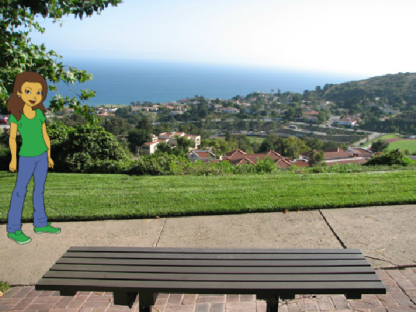 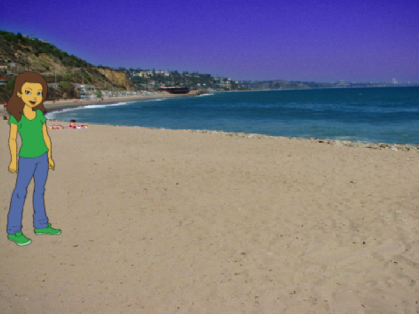 https://scratch.mit.edu/projects/359714965/